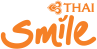 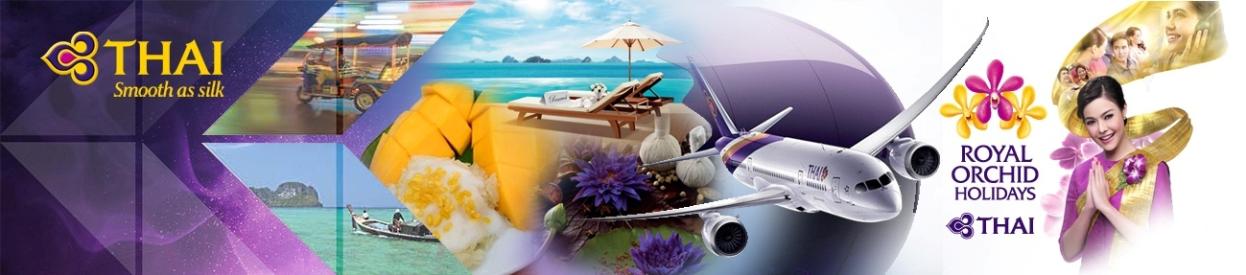 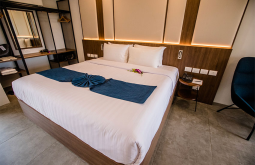 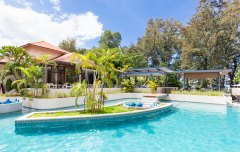 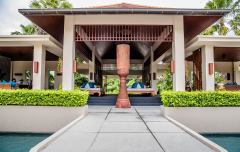 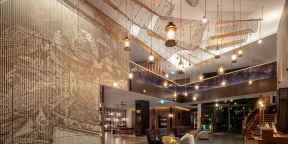 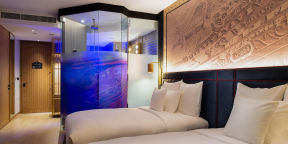 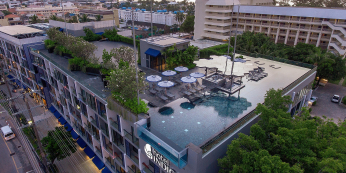 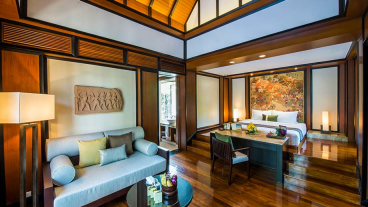 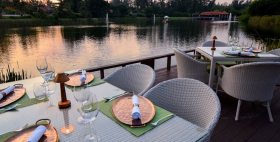 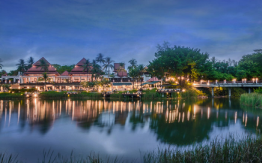 AC200/EN5.0  Issued: 20/12/19  AC200/EN5.0  Issued: 20/12/19  AC200/EN5.0  Issued: 20/12/19  AC200/EN5.0  Issued: 20/12/19  HK$/per person 港幣價目/每位計HK$/per person 港幣價目/每位計HK$/per person 港幣價目/每位計HK$/per person 港幣價目/每位計HK$/per person 港幣價目/每位計HK$/per person 港幣價目/每位計HK$/per person 港幣價目/每位計HK$/per person 港幣價目/每位計HK$/per person 港幣價目/每位計HK$/per person 港幣價目/每位計Hotel酒店Room Category房間種類Check in date入住宿日期Package Price 套餐價目Package Price 套餐價目Package Price 套餐價目Package Price 套餐價目Package Price 套餐價目Package Price 套餐價目Package Price 套餐價目Extension night with Breakfast 延長住宿連早餐Extension night with Breakfast 延長住宿連早餐Extension night with Breakfast 延長住宿連早餐Extension night with Breakfast 延長住宿連早餐Hotel酒店Room Category房間種類Check in date入住宿日期Adult 成人Adult 成人Adult 成人Adult 成人Child小童Child小童Child小童Extension night with Breakfast 延長住宿連早餐Extension night with Breakfast 延長住宿連早餐Extension night with Breakfast 延長住宿連早餐Extension night with Breakfast 延長住宿連早餐Hotel酒店Room Category房間種類Check in date入住宿日期Twin 佔半房Twin 佔半房Single 單人房Ex. Bed 加床Twin 佔半房Ex. Bed 加床No Bed不佔床Twin 佔半房Single 單人房Ex. Bed 加床No Bed不佔床DeluxeWinter Promotion for 2 nights Winter Promotion for 2 nights Winter Promotion for 2 nights Winter Promotion for 2 nights Winter Promotion for 2 nights Winter Promotion for 2 nights Winter Promotion for 2 nights Winter Promotion for 2 nights Winter Promotion for 2 nights Winter Promotion for 2 nights Winter Promotion for 2 nights Winter Promotion for 2 nights Dewa Phuket ResortNai Yang BeachClosed out: 21/12/19 – 03/01/20https://www.dewaphuketresort.com/Deluxe01/3 – 31/3/202,8902,8903,9902,8502,590N/A1,690N/AN/AN/AN/ADewa Phuket ResortNai Yang BeachClosed out: 21/12/19 – 03/01/20https://www.dewaphuketresort.com/Deluxe04/1 – 29/2/203,1903,1904,5502,8502,990N/A1,690N/AN/AN/AN/ADewa Phuket ResortNai Yang BeachClosed out: 21/12/19 – 03/01/20https://www.dewaphuketresort.com/DeluxeSpecial rate for 3 nights or above Special rate for 3 nights or above Special rate for 3 nights or above Special rate for 3 nights or above Special rate for 3 nights or above Special rate for 3 nights or above Special rate for 3 nights or above Special rate for 3 nights or above Special rate for 3 nights or above Special rate for 3 nights or above Special rate for 3 nights or above Special rate for 3 nights or above Dewa Phuket ResortNai Yang BeachClosed out: 21/12/19 – 03/01/20https://www.dewaphuketresort.com/Deluxe01/3 – 31/3/203,0503,0504,3503,2502,750N/A1,79037474745990Dewa Phuket ResortNai Yang BeachClosed out: 21/12/19 – 03/01/20https://www.dewaphuketresort.com/Deluxe04/1 – 29/2/203,3903,3904,9903,2503,090N/A1,79049599045990HK$/per person 港幣價目/每位計HK$/per person 港幣價目/每位計HK$/per person 港幣價目/每位計HK$/per person 港幣價目/每位計HK$/per person 港幣價目/每位計HK$/per person 港幣價目/每位計HK$/per person 港幣價目/每位計HK$/per person 港幣價目/每位計HK$/per person 港幣價目/每位計HK$/per person 港幣價目/每位計Hotel酒店Room Category房間種類Check in date入住宿日期Package Price 套餐價目Package Price 套餐價目Package Price 套餐價目Package Price 套餐價目Package Price 套餐價目Package Price 套餐價目Package Price 套餐價目Extension night with Breakfast 延長住宿連早餐Extension night with Breakfast 延長住宿連早餐Extension night with Breakfast 延長住宿連早餐Extension night with Breakfast 延長住宿連早餐Hotel酒店Room Category房間種類Check in date入住宿日期Adult 成人Adult 成人Adult 成人Adult 成人Child小童Child小童Child小童Extension night with Breakfast 延長住宿連早餐Extension night with Breakfast 延長住宿連早餐Extension night with Breakfast 延長住宿連早餐Extension night with Breakfast 延長住宿連早餐Hotel酒店Room Category房間種類Check in date入住宿日期Twin 佔半房Twin 佔半房Single 單人房Ex. Bed 加床Twin 佔半房Ex. Bed 加床No Bed不佔床Twin 佔半房Single 單人房Ex. Bed 加床No Bed不佔床 Winter Promotion  Winter Promotion  Winter Promotion  Winter Promotion  Winter Promotion  Winter Promotion  Winter Promotion  Winter Promotion  Winter Promotion  Winter Promotion  Winter Promotion  Winter Promotion  Winter Promotion  Winter Promotion Hotel Indigo Phuket PatongPatong Beach Closed out: 24/12 – 01/01https://www.hotelindigo.comNeighborhood06/1 – 23/1/2028/1 – 31/3/202,9902,9904,0902,8502,690N/A1,7905091,017468117Hotel Indigo Phuket PatongPatong Beach Closed out: 24/12 – 01/01https://www.hotelindigo.comNeighborhood02/1 – 05/1/2024/1 – 27/1/203,2903,2904,7502,8502,990N/A1,7906621,323468117HK$/per person 港幣價目/每位計HK$/per person 港幣價目/每位計HK$/per person 港幣價目/每位計HK$/per person 港幣價目/每位計HK$/per person 港幣價目/每位計HK$/per person 港幣價目/每位計HK$/per person 港幣價目/每位計HK$/per person 港幣價目/每位計HK$/per person 港幣價目/每位計HK$/per person 港幣價目/每位計HK$/per person 港幣價目/每位計Hotel酒店Room Category房間種類Check in date入住宿日期Package Price 套餐價目Package Price 套餐價目Package Price 套餐價目Package Price 套餐價目Package Price 套餐價目Package Price 套餐價目Package Price 套餐價目Package Price 套餐價目Extension night with Breakfast 延長住宿連早餐Extension night with Breakfast 延長住宿連早餐Extension night with Breakfast 延長住宿連早餐Extension night with Breakfast 延長住宿連早餐Hotel酒店Room Category房間種類Check in date入住宿日期Adult 成人Adult 成人Adult 成人Adult 成人Child小童Child小童Child小童Child小童Extension night with Breakfast 延長住宿連早餐Extension night with Breakfast 延長住宿連早餐Extension night with Breakfast 延長住宿連早餐Extension night with Breakfast 延長住宿連早餐Hotel酒店Room Category房間種類Check in date入住宿日期Twin 佔半房Twin 佔半房Single 單人房Ex. Bed 加床Twin 佔半房Ex. Bed 加床Ex. Bed 加床No Bed不佔床Twin 佔半房Single 單人房Ex. Bed 加床No Bed不佔床 Winter Promotion Winter Promotion Winter Promotion Winter Promotion Winter Promotion Winter Promotion Winter Promotion Winter Promotion Winter Promotion Winter Promotion Winter Promotion Winter Promotion Winter Promotion Winter Promotion Winter PromotionBanyan Tree PhuketLaguna BeachClosed out: 24/12 – 07/01 & 21-28/1 & 16-18/3/20 https://www.banyantree.com/en/thailand/phuketBanyan Pool Villa01/3 - 15/3/2019/3 – 31/3/205,0905,0908,390N/A4,7904,790N/A1,8901,6703,339N/A180Banyan Tree PhuketLaguna BeachClosed out: 24/12 – 07/01 & 21-28/1 & 16-18/3/20 https://www.banyantree.com/en/thailand/phuketBanyan Pool Villa08/1 – 20/1/2029/1 – 28/2/206,1506,15010,490N/A5,8505,850N/A1,8902,2464,491N/A180Banyan Tree PhuketLaguna BeachClosed out: 24/12 – 07/01 & 21-28/1 & 16-18/3/20 https://www.banyantree.com/en/thailand/phuketSignature Pool Villa01/3 - 15/3/2019/3 – 31/3/205,3905,3908,8904,4505,0905,090N/A1,8901,8003,6001,350180Banyan Tree PhuketLaguna BeachClosed out: 24/12 – 07/01 & 21-28/1 & 16-18/3/20 https://www.banyantree.com/en/thailand/phuketSignature Pool Villa08/1 – 20/1/2029/1 – 28/2/206,5506,55011,1904,4506,1506,150N/A1,8902,4304,8601,350180Banyan Tree PhuketLaguna BeachClosed out: 24/12 – 07/01 & 21-28/1 & 16-18/3/20 https://www.banyantree.com/en/thailand/phuketSignature Pool VillaSignature Pool Villa Accepts 2 children for sharing existing bed.Signature Pool Villa Accepts 2 children for sharing existing bed.Signature Pool Villa Accepts 2 children for sharing existing bed.Signature Pool Villa Accepts 2 children for sharing existing bed.Signature Pool Villa Accepts 2 children for sharing existing bed.Signature Pool Villa Accepts 2 children for sharing existing bed.Signature Pool Villa Accepts 2 children for sharing existing bed.Signature Pool Villa Accepts 2 children for sharing existing bed.Signature Pool Villa Accepts 2 children for sharing existing bed.Signature Pool Villa Accepts 2 children for sharing existing bed.Signature Pool Villa Accepts 2 children for sharing existing bed.Signature Pool Villa Accepts 2 children for sharing existing bed.Signature Pool Villa Accepts 2 children for sharing existing bed.Added Benefits :  ~ 20% discount on F&B at any Banyan Tree Phuket operating restaurant including In-Villa Dinning, except Destination Dinning (cannot be applied for Half Board & Full Board supplement charge)							~ 20% discount on Massage at Banyan Tree Spa Phuket (except beauty & facial treatment)							~ 35% discount on golf green fees (publish rate) at Laguna Golf Phuket (except caddy & additional golf cart fees)			Added Benefits :  ~ 20% discount on F&B at any Banyan Tree Phuket operating restaurant including In-Villa Dinning, except Destination Dinning (cannot be applied for Half Board & Full Board supplement charge)							~ 20% discount on Massage at Banyan Tree Spa Phuket (except beauty & facial treatment)							~ 35% discount on golf green fees (publish rate) at Laguna Golf Phuket (except caddy & additional golf cart fees)			Added Benefits :  ~ 20% discount on F&B at any Banyan Tree Phuket operating restaurant including In-Villa Dinning, except Destination Dinning (cannot be applied for Half Board & Full Board supplement charge)							~ 20% discount on Massage at Banyan Tree Spa Phuket (except beauty & facial treatment)							~ 35% discount on golf green fees (publish rate) at Laguna Golf Phuket (except caddy & additional golf cart fees)			Added Benefits :  ~ 20% discount on F&B at any Banyan Tree Phuket operating restaurant including In-Villa Dinning, except Destination Dinning (cannot be applied for Half Board & Full Board supplement charge)							~ 20% discount on Massage at Banyan Tree Spa Phuket (except beauty & facial treatment)							~ 35% discount on golf green fees (publish rate) at Laguna Golf Phuket (except caddy & additional golf cart fees)			Added Benefits :  ~ 20% discount on F&B at any Banyan Tree Phuket operating restaurant including In-Villa Dinning, except Destination Dinning (cannot be applied for Half Board & Full Board supplement charge)							~ 20% discount on Massage at Banyan Tree Spa Phuket (except beauty & facial treatment)							~ 35% discount on golf green fees (publish rate) at Laguna Golf Phuket (except caddy & additional golf cart fees)			Added Benefits :  ~ 20% discount on F&B at any Banyan Tree Phuket operating restaurant including In-Villa Dinning, except Destination Dinning (cannot be applied for Half Board & Full Board supplement charge)							~ 20% discount on Massage at Banyan Tree Spa Phuket (except beauty & facial treatment)							~ 35% discount on golf green fees (publish rate) at Laguna Golf Phuket (except caddy & additional golf cart fees)			Added Benefits :  ~ 20% discount on F&B at any Banyan Tree Phuket operating restaurant including In-Villa Dinning, except Destination Dinning (cannot be applied for Half Board & Full Board supplement charge)							~ 20% discount on Massage at Banyan Tree Spa Phuket (except beauty & facial treatment)							~ 35% discount on golf green fees (publish rate) at Laguna Golf Phuket (except caddy & additional golf cart fees)			Added Benefits :  ~ 20% discount on F&B at any Banyan Tree Phuket operating restaurant including In-Villa Dinning, except Destination Dinning (cannot be applied for Half Board & Full Board supplement charge)							~ 20% discount on Massage at Banyan Tree Spa Phuket (except beauty & facial treatment)							~ 35% discount on golf green fees (publish rate) at Laguna Golf Phuket (except caddy & additional golf cart fees)			Added Benefits :  ~ 20% discount on F&B at any Banyan Tree Phuket operating restaurant including In-Villa Dinning, except Destination Dinning (cannot be applied for Half Board & Full Board supplement charge)							~ 20% discount on Massage at Banyan Tree Spa Phuket (except beauty & facial treatment)							~ 35% discount on golf green fees (publish rate) at Laguna Golf Phuket (except caddy & additional golf cart fees)			Added Benefits :  ~ 20% discount on F&B at any Banyan Tree Phuket operating restaurant including In-Villa Dinning, except Destination Dinning (cannot be applied for Half Board & Full Board supplement charge)							~ 20% discount on Massage at Banyan Tree Spa Phuket (except beauty & facial treatment)							~ 35% discount on golf green fees (publish rate) at Laguna Golf Phuket (except caddy & additional golf cart fees)			Added Benefits :  ~ 20% discount on F&B at any Banyan Tree Phuket operating restaurant including In-Villa Dinning, except Destination Dinning (cannot be applied for Half Board & Full Board supplement charge)							~ 20% discount on Massage at Banyan Tree Spa Phuket (except beauty & facial treatment)							~ 35% discount on golf green fees (publish rate) at Laguna Golf Phuket (except caddy & additional golf cart fees)			Added Benefits :  ~ 20% discount on F&B at any Banyan Tree Phuket operating restaurant including In-Villa Dinning, except Destination Dinning (cannot be applied for Half Board & Full Board supplement charge)							~ 20% discount on Massage at Banyan Tree Spa Phuket (except beauty & facial treatment)							~ 35% discount on golf green fees (publish rate) at Laguna Golf Phuket (except caddy & additional golf cart fees)			Added Benefits :  ~ 20% discount on F&B at any Banyan Tree Phuket operating restaurant including In-Villa Dinning, except Destination Dinning (cannot be applied for Half Board & Full Board supplement charge)							~ 20% discount on Massage at Banyan Tree Spa Phuket (except beauty & facial treatment)							~ 35% discount on golf green fees (publish rate) at Laguna Golf Phuket (except caddy & additional golf cart fees)			Added Benefits :  ~ 20% discount on F&B at any Banyan Tree Phuket operating restaurant including In-Villa Dinning, except Destination Dinning (cannot be applied for Half Board & Full Board supplement charge)							~ 20% discount on Massage at Banyan Tree Spa Phuket (except beauty & facial treatment)							~ 35% discount on golf green fees (publish rate) at Laguna Golf Phuket (except caddy & additional golf cart fees)			Added Benefits :  ~ 20% discount on F&B at any Banyan Tree Phuket operating restaurant including In-Villa Dinning, except Destination Dinning (cannot be applied for Half Board & Full Board supplement charge)							~ 20% discount on Massage at Banyan Tree Spa Phuket (except beauty & facial treatment)							~ 35% discount on golf green fees (publish rate) at Laguna Golf Phuket (except caddy & additional golf cart fees)			Package includes:Roundtrip economy class air ticket between Hong Kong and Phuket (Direct flight ) by THAI <code share with THAI Smile Flight >。2 Nights hotel accommodation with daily breakfast。Roundtrip transfer between airport and hotel by seat in coach / van。0.15% TIC Levy。費用包括:泰國國際航空直航來回香港及布吉經濟客位機票乙張。<聯營航班~由泰國微笑航空營運>2晚酒店住宿連早餐。布吉機場及酒店來回接送。0.15%旅遊議會印花稅。Airfare Surcharge 機票附加費:Airfare Surcharge 機票附加費:Departure dateFlight PatternBooking ClassTicket ValiditySurcharge 附加費Surcharge 附加費出發日期航班訂位機票有效期Adult 成人Child小童THAI Special Discount <ticket issuance on or before 20 Jan 2020>THAI Special Discount <ticket issuance on or before 20 Jan 2020>THAI Special Discount <ticket issuance on or before 20 Jan 2020>THAI Special Discount <ticket issuance on or before 20 Jan 2020>THAI Special Discount <ticket issuance on or before 20 Jan 2020>THAI Special Discount <ticket issuance on or before 20 Jan 2020>02/1/20 - 22/1/20,
27/1/20 - 30/3/20HKG-HKT-HKG TG2608 & TG2609 only
Operated by THAI Smile aircrafts W (GV1)2 - 14 DaysLess 25011002/1/20 - 22/1/20,
27/1/20 - 30/3/20HKG-HKT-HKG TG2608 & TG2609 only
Operated by THAI Smile aircrafts V (GV1)2 - 14 DaysLess 5032002/1/20 - 22/1/20,
27/1/20 - 30/3/20RESREVATION & FULL PAY must be 
completed before 30 days of departure dateW (AP30)2-90 DaysLess 100Less 7002/1/20 - 22/1/20,
27/1/20 - 30/3/20HKG-HKT-HKG TG2608 & TG2609 only
Operated by THAI Smile aircraftsW (GV1)2-90 Days0002/1/20 - 22/1/20,
27/1/20 - 30/3/20HKG-HKT-HKG TG2608 & TG2609 only
Operated by THAI Smile aircraftsV (GV1)2-90 Days15011002/1/20 - 22/1/20,
27/1/20 - 30/3/20HKG-HKT-HKG TG2608 & TG2609 only
Operated by THAI Smile aircraftsK (GV1)0-1 year35026023/1 - 26/1/20HKG-HKT-HKG TG2608 & TG2609 only
Operated by THAI Smile aircraftsK (GV1)0-1 year85064023/1 - 26/1/20HKG-HKT-HKG TG2608 & TG2609 only
Operated by THAI Smile aircraftsT (GV1)0-1 year107080023/1 - 26/1/20HKG-HKT-HKG TG2608 & TG2609 only
Operated by THAI Smile aircraftsQ (GV1)0-1 year13401010Flight TG2000-2999 are operated by THAI Smile aircrafts, Seat configuration, meal & in-flight services are different from THAIFlight TG2000-2999 are operated by THAI Smile aircrafts, Seat configuration, meal & in-flight services are different from THAIFlight TG2000-2999 are operated by THAI Smile aircrafts, Seat configuration, meal & in-flight services are different from THAIFlight TG2000-2999 are operated by THAI Smile aircrafts, Seat configuration, meal & in-flight services are different from THAIFlight TG2000-2999 are operated by THAI Smile aircrafts, Seat configuration, meal & in-flight services are different from THAIFlight TG2000-2999 are operated by THAI Smile aircrafts, Seat configuration, meal & in-flight services are different from THAIThai Airways Baggage Policy, please refer to the below web pageThai Airways Baggage Policy, please refer to the below web pageThai Airways Baggage Policy, please refer to the below web pageThai Airways Baggage Policy, please refer to the below web pageThai Airways Baggage Policy, please refer to the below web pageThai Airways Baggage Policy, please refer to the below web pagehttps://www.thaiairways.com/en/plan/travel_information/baggage.page?https://www.thaiairways.com/en/plan/travel_information/baggage.page?https://www.thaiairways.com/en/plan/travel_information/baggage.page?https://www.thaiairways.com/en/plan/travel_information/baggage.page?https://www.thaiairways.com/en/plan/travel_information/baggage.page?https://www.thaiairways.com/en/plan/travel_information/baggage.page?Remarks:Prices quoted are on per person basis and subject to change without prior notice.Minimum 2 ADULTS travelling together on the same flight throughout whole journey.Flights and room confirmation are subject to availability.Package is non-endorsable, non-reroutable and non-refundable.Amendment and cancellation is not allowed after the travel document issued.Hotel stay must be completed on or before 31 Mar 2020, For hotel stay thereafter, please contact your Travel Agent or THAI Royal Orchid Holidays.Departure taxes, Hong Kong airport security charge, airlines insurance surcharge, travel agent service fee and airlines fuel surcharge are not included.Deposit payment of HK1,000 per person when making the reservation.Full Payment must be pay within 2 working days after the confirmation.  Reservation is not accepted within 5 working days before departure Package is based on Electronic Ticket (E-ticket) & Electronic Tour Voucher (E – Voucher).備註:費用均以每人計算，費用如有調整，恕不另行通知。旅程最少兩位成人同時出發及同時回程。所有預訂須視乎酒店及機位情況方能確定。旅遊套餐在任何情況下都不能更改，轉讓或退還款項。機票及酒店出票後,將不能更改及取消。酒店住宿必須於2020年3月31日或之前完成。如有任何查詢，請與您的旅遊顧問或皇家風蘭假期聯絡。費用不包括各地機場離境稅，香港機場保安稅，航空公司保險附加費,燃油附加費及旅行社服務費。訂位後, 須繳付訂金每位HK1,000。確定所有訂位後;必須於2個工作天內須繳付所有款項。出發前5個工作天不接受訂購。旅遊套餐只適用於使用電子機票及電子住房劵。